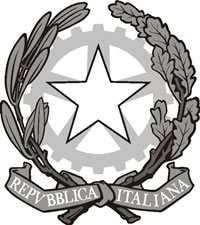 Agenzia per la Coesione TerritorialeAvviso per la manifestazione di interesse per la candidatura di idee progettuali da ammettere ad una procedura negoziale finalizzata al finanziamento di interventi di riqualificazione e rifunzionalizzazione di siti per la creazione di ecosistemi dell’innovazione nel MezzogiornoIl/La sottoscritto/a, Legale rappresentante ai sensi e per gli effetti dell’art. 76 D.P.R. 445/2000, consapevole della responsabilità e delle conseguenze civili e penali previste in caso di dichiarazioni mendaci e/o formazione od uso di atti falsi, nonché in caso di esibizione di atti contenenti dati non più corrispondenti a verità, e consapevole, altresì, che qualora emerga la non veridicità del contenuto della presente dichiarazione seguirà il decadimento dai benefici per i quali la stessa è rilasciataDELEGAin qualità di Soggetto proponente, alla candidatura dell’idea progettuale inerente l’”Avviso pubblico per la manifestazione di interesse per la candidatura di idee progettuali da ammettere ad una procedura negoziale finalizzata al finanziamento di interventi di riqualificazione e rifunzionalizzazione di siti per la creazione di ecosistemi dell’innovazione nel Mezzogiorno.”, confermando di condividerne i contenuti, e di accettare la composizione  del  partenariato e tutti gli altri elementi relativi all’idea progettuale di seguito indicata:Al contempo,DICHIARA SOTTO LA PROPRIA RESPONSABILITÀ•	di aver preso piena conoscenza dell’avviso e degli allegati ovvero richiamati e citati; •	che le indicazioni fornite nella presente dichiarazione, nonché tutte le informazioni presenti nella proposta progettuale, sono corrette e complete;•	che è disponibile a fornire altre informazioni;•	di prendere atto e di accettare le norme che regolano la procedura di selezione nonché di obbligarsi ad osservarle in ogni loro parte;•	di non trovarsi in alcuna situazione tale da poter essere escluso dalla procedura di cui all’avviso;•	di essere a conoscenza che l’Agenzia per la Coesione territoriale si riserva il diritto di procedere d’ufficio a verifiche, anche a campione, in ordine alla veridicità delle dichiarazioni rilasciate in sede di domanda di candidatura e/o, comunque, nel corso della procedura, ai sensi e per gli effetti della normativa vigente;•	di  essere  consapevole  che  l’accertamento  della  non  veridicità  del  contenuto  della  presente dichiarazione, ovvero delle eventuali ulteriori dichiarazioni rilasciate, comporterà comunque l’esclusione dalla procedura;•	di essere informato, ai sensi e per gli effetti dell’art. 13, del d.lgs. n. 196/2003, che i dati personali raccolti saranno trattati, anche con strumenti informatici, esclusivamente nell’ambito del procedimento per il quale la presente dichiarazione viene resa, anche in virtù di quanto espressamente specificato nel citato Avviso, che qui si intende integralmente trascritto.Firmato digitalmenteModello di atto di delega(Allegato 2 di cui all’articolo 16 dell’avviso) (Il presente modulo deve essere compilato e firmato digitalmente da ciascun partner del progetto, escluso il Soggetto proponente)Anagrafica PartnerAnagrafica PartnerDenominazione Codice Fiscale/Partita IVAPECSede LegaleTipologia soggetto (organismo di ricerca, ente locale, impresa, altro soggetto pubblico o privato) Legale rappresentanteLegale rappresentanteNomeCognomeLuogo di NascitaData di nascitaCodice FiscaleQualificaIndirizzo mail istituzionaleTelefonoReferente progettualeReferente progettualeNomeCognomeQualificaIndirizzo mailTelefonoSoggetto proponenteDenominazione partnerCodice Fiscale/Partita IVAPECSede LegaleTitolo dell’idea progettualeDurata del progetto di investimento (mesi)Ammontare dell’investimento (euro)Localizzazione (Comune)